ЗАТВЕРДЖЕНОрішення виконавчого комітетуКоростишівської міської радивід 21.03.2017 №___Заходи поліпшення екологічної ситуаціїна 2017 рік1. Загальні положення.
Заходи поліпшення екологічної ситуації на 2017 р(далі –Заходи) спрямовані на реалізацію державної та політики Коростишівської об’єднаної територіальної громади щодо забезпечення конституційного права людини на безпечне довкілля та виконання обов’язків щодо охорони, раціонального використання та відтворення природних ресурсів. Забезпечення екологічної стабільності, охорона навколишнього природного середовища, поліпшення умов проживання населення є складовою частиною економічного і соціального розвитку громади. Розроблення Заходів обумовлено існуванням екологічних проблем, які потребують вирішення або зменшення їх негативного впливу на навколишнє природне середовище. ІІ. Мета і завдання Основною метою Заходів є забезпечення екологічно безпечних умов проживання населення Коростишівської об’єднаної територіальної громади, запобігання виникненню екологічних надзвичайних ситуацій, охорона, раціональне використання та відтворення природних ресурсів, покращення екологічної ситуації взагалі. Для досягнення цієї мети необхідно провести ряд заходів щодо зменшення забруднення довкілля, раціонального водокористування, охорони поверхневих вод, вирішення проблем полігонів ТПВ, збереження та відновлення зелених зон, зменшення негативного впливу підприємств громади на довкілля, підвищення рівня екологічної свідомості мешканців, проведення виховної роботи щодо охорони навколишнього природного середовища, формування прагнення у мешканців міста активної діяльності щодо поліпшення і збереження природного середовища, пропагування природоохоронних знань, небайдужого ставлення до дій людей, які наносять шкоду природі.IІІ. Основні заходи реалізації.1)Заходи щодо покращення санітарного станунаселених пунктів громади, раціонального використання і зберігання побутових відходів:ліквідація стихійних звалищ сміття та побутових відходів на території Коростишівської територіальної громади;своєчасне вивезення сміття та розміщення його на діючих звалищах;прибирання та вивезення сміття, підтримка належного санітарногостану об’єктів благоустрою;проведення трудових акцій присвячених Дню довкілля серед трудових колективів підприємств, установ та організацій усіх форм власності, які розташовані та здійснюють свою діяльність на території Коростишівської міської ради;закріплення прилеглих територій та вжиття заходів щодо їх належного санітарного утримання підприємствами, установами та організаціями усіх форм власності, фізичними особами – підприємцями та громадянами;здійснення контролю за своєчасним прибиранням прилеглих територій до об`єктів торгівлі, будівель підприємств, приватних домогосподарств;будівництво сміттєпереробногозаводу на території полігону ТПВ м. Коростишів;будівництво установок, виробництв, цехів для переробки великорозмірних відходів каменеобробних підприємств; проектування та будівництво полігону складування дрібнодисперсних відходів (пульпи) каменеобробних підприємств;придбання та впровадження установок, обладнання та машин для збору, транспортування, перероблення та складування побутових відходів;впровадження системи збору, видалення та знешкодження рідких побутових відходів з неканалізованих будинків.2)Заходи щодо охорони та раціонального використання водних ресурсів:впорядкування і охорона джерел, їх паспортизація, паспортизація водойм;придбання насосного і технологічного обладнання для заміни такого, що використало свої технічні можливості на комунальних каналізаційних системах;розробка та затвердження технологічних та господарсько-побутових нормативів використання води, встановлення лімітів водоспоживання;екологічне стимулювання раціонального використання води питної якості, обмеження використання води питної якості для промислових цілей;будівництво у населених пунктах необхідних споруд для очищення стічних вод, що утворюються у комунальному господарстві, промисловості, інших галузях народного господарства;реконструкція очисних споруд каналізації м. Коростишів;заходи з охорони підземних вод та ліквідації джерел їх забруднення;роботи, пов`язані з поліпшенням технічного стану та благоустрою водойм.3)Заходи щодо охорони і раціонального використання природних рослинних ресурсів:проведення заходів з озеленення міст і сіл;боротьба з бур’янами та карантинними рослинами;ліквідація наслідків буреломів, сніголомів та вітровалів.ІІІ. Фінансове забезпечення ЗаходівФінансування Заходів передбачається за рахунок коштів міського бюджету, залучених коштів міжнародних фондів та грантових коштів,власних коштів підприємств. Можливо залучення коштів обласного, державного бюджетів та інших джерел (що не суперечать вимогам чинного законодавства – добровільні внески, інвестиції тощо). Перелік заходів під, які розроблено проектно-кошторисну документаціюОбсяги фінансування Заходів можуть уточнюватися впродовж року в межах наявних фінансових ресурсів.Головним розпорядником бюджетних коштів, які виділятимуться на виконання Заходів, є Коростишівська міська рада.ІV. Організація та контроль за виконанням ЗаходівВиконавцями Заходів є міські комунальні, промислові та інші підприємства, організації та установи, незалежно від форм власності. Забезпечення взаємодії та координації роботи виконавчого органуКоростишівської міської ради та підприємств, організацій і установ, пов’язаних із виконанням Заходів, здійснюється відділомекономічного розвитку, житлово-комунального господарства та благоустрою Коростишівської міської ради. Передбачається також співробітництво з міськими громадськими організаціями.Організацію виконання Заходів, відповідно до своїх повноважень, здійснюєвиконавчий комітет Коростишівської міської ради.Контроль за ходом виконання Заходів покладається на першого заступника міського голови.V. Очікувані результати реалізації ЗаходівУ ході та по завершенні реалізації Заходів очікується вирішення питання поводження з твердими побутовими відходами, відходами промислових підприємств, збільшення кількості зелених насаджень та озеленених зон у місті та поліпшення екологічного стану містата громади в цілому. 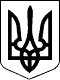 КОРОСТИШІВСЬКА МІСЬКА РАДАКОРОСТИШІВСЬКОГО РАЙОНУ ЖИТОМИРСЬКОЇ ОБЛАСТІВИКОНАВЧИЙ КОМІТЕТм. Коростишів, вул. Володимирська, 1РІШЕННЯ21.03.2017	№____Про затвердження Заходів поліпшення екологічної ситуації на 2017 рікВідповідно до розділу Х Закону України „Про охорону навколишнього природного середовища”, Постанови Кабінету Міністрів України „Про затвердження переліку видів діяльності, що належать до природоохоронних заходів” від 17.09.1996 року № 1147 (зі змінами), керуючись ст. 30, 33 Закону України „Про місцеве самоврядування в Україні”, виконавчий комітет Коростишівської міської ради вирішив:Затвердити Заходи поліпшення екологічної ситуації на 2017 рік (додається). Контроль за виконанням даного рішення покласти на першого заступника міського голови.Міський голова 	І.М. Кохан№ п/пЗаявникНазва проектуПроблема на вирішення якої спрямований проект/ фактично вимірюваний очікуваний результат від реалізації проектуНаявність розробленого проекту для проектів будівництва/ рік розробленняФорма власностіК-ть населення на яке поширюється проектСтрок реалізаціїВартість проекту/ станом на 2016 рікРаніше профінансованоКошти, необхідні для реалізації проектуКошти, необхідні для реалізації проектуКошти, необхідні для реалізації проектуКошти, необхідні для реалізації проектуКошти, необхідні для реалізації проекту№ п/пЗаявникНазва проектуПроблема на вирішення якої спрямований проект/ фактично вимірюваний очікуваний результат від реалізації проектуНаявність розробленого проекту для проектів будівництва/ рік розробленняФорма власностіК-ть населення на яке поширюється проектСтрок реалізаціїВартість проекту/ станом на 2016 рікРаніше профінансованоДерж. бюджетМісц. БюджетВласні кошти підприємстваІншіКредит, що залучається під держгарантії№ п/пЗаявникНазва проектуПроблема на вирішення якої спрямований проект/ фактично вимірюваний очікуваний результат від реалізації проектуНаявність розробленого проекту для проектів будівництва/ рік розробленняФорма власностіК-ть населення на яке поширюється проектСтрок реалізаціїВартість проекту/ станом на 2016 рікРаніше профінансованоДерж. бюджетМісц. БюджетВласні кошти підприємстваІншіКредит, що залучається під держгарантіїтис.чолміс.тис.грнтис.грнтис.грнтис.грнтис.грнтис.грнтис.грн1Коростишівське МКП «Водоканал»Реконструкція очисних споруд каналізації м. Коростишева продуктивністю 2000 куб.м./добу з перспективою розвитку до 3000 куб.м./добу по вул.Польовій в м.Коростишеві (коригування)Збереження екології та природних ресурсів на території м.КоростишеваКоригування проектно-кошторисної документації виконано ТОВ «Житомирська архітектурно-планувальна майстерня» у 2016 роцікомунальна26,03662131,45830,055918,312                                6213,146———